ЗАЯВЛЕНИЕо включении сведений в Национальный реестр специалистовв области инженерных изысканий и архитектурно-строительного проектирования1. Сведения о заявителе:1.1. Фамилия, имя, отчество:_________ Иванов Николай Сергеевич________________________________________					(в соответствии с документом, удостоверяющим личность)1.2. Дата и место рождения______________15.08.1960 г.,  Гор. Ленинград__________________________________(в соответствии с документом, удостоверяющим личность)1.3. Вид, номер документа, удостоверяющего личность ____Паспорт гражданина РФ___40 06  997005__________1.4. Дата выдачи документа, удостоверяющего личность __22.09.2012 г.____________________________________1.5. Кем выдан, код подразделения (при наличии) __31 ОТДЕЛОМ МИЛИЦИИ КИРОВСКОГО ______РАЙОНА САНКТ-ПЕТЕРБУРГА, 782-031_______________________________________________________________________1.6. Страховой номер индивидуального лицевого счета (при наличии) __144-817-189 77_______________________1.7. Адрес электронной почты (при наличии): ___ivanov15@gmail.com_____________________________________1.8. Контактный телефон: _______8 (812) 557-55-75_____________________________________________________1.9. Адрес постоянного места жительства (регистрации) Заявителя: __198188 г. Санкт-Петербург,_______________ул. Маршала Говорова, д.15, кв.10___________________________________________________________________(почтовый индекс, субъект Российской Федерации, район, город, внутригородское муниципальное образование, улица, дом, корпус, квартира)1.10.	Адрес для направления заявителю почтовой корреспонденции: _198188 г. Санкт-Петербург ________________ ул. Маршала Говорова, д.15, кв.10____________________________________________________________________(почтовый индекс, субъект Российской Федерации, район, город, внутригородское муниципальное образование,улица, дом, корпус, квартира)2.	Сведения о наличии у заявителя высшего образования по профессии, специальности или направлению подготовки в области строительства:2.1.	Наименование документа о высшем образовании: ____ Диплом_______________________________________2.2.	Серия и номер: __ ЭВ_ № 669427___	2.3.	Дата выдачи: ___ 20.06.1983 г.______________________2.4.	Номер бланка (при наличии): ___ 14856________________________________________________________2.5.	Наименование образовательного учреждения, выдавшего документ о высшем образовании, на момент выдачи документа: _ Ленинградский ордена Трудового Красного Знамени институт водного транспорта______________________________________________________________________________________________________________________2.6.	Место нахождения образовательного учреждения на момент выдачи документа: __ Союз Советских Социалистических Республик, г. Ленинград____________________________________________ (страна, регион, населенный пункт)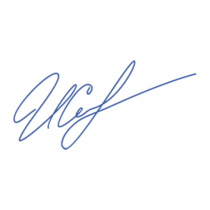 2.7.	Специальность (направление подготовки, профессия): __ Промышленное и гражданское строительство______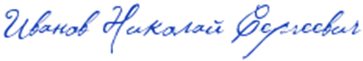 2.8.	Специализация (при наличии): ____________________________________________________________________2.9.	Квалификация: __инженер_______________________________________________________________________2.10.	Дата присвоения квалификации: __20.06.1983 г.___________________ _________________________________3.	Сведения о прохождении заявителем независимой оценки квалификации:3.1.	Регистрационный номер: __23.05900.01.00000001.23_3.2.	Дата выдачи: ____10.09.2022 г._______3.3.	Дата окончания срока действия: ___10.09.2027 г.______       3.4.	Наименование центра оценки квалификаций, выдавшего свидетельство о квалификации: ___выбрать центр по ссылке https://spk.nopriz.ru/spk/nezavisimaya-otsenka-kvalifikatsii/perechen-tsok/___________________________________3.5.	Место нахождения центра оценки квалификаций: __Российская Федерация, г. Санкт-Петербург ___________________________________________________________________________________________________________(страна, регион, населенный пункт)3.6.	Наименование квалификации, на соответствие которой заявителем пройдена независимая оценка квалификации (согласно Реестра сведений о проведении независимой оценки квалификации по адресу: http://nok-nark.ru):	__ 037. Главный инженер проекта (специалист по организации архитектурно-строительного проектирования) (7 уровень квалификации)_______________________________________________________________________________4.	Сведения о наличии у заявителя, не являющегося гражданином Российской Федерации, разрешения на работу/патента (для иностранных граждан):4.1.	Наименование документа, предоставляющего право на осуществление трудовой деятельности на территории Российской Федерации: _______________________________	4.2.	Серия и номер: _______________________    4.3.	Дата выдачи: _____________4.4. Дата окончания срока действия разрешения на работу/патента _________________________________________4.5.	Наименование органа, выдавшего документ: _________________________________________________________________________________________________________________________________________________________5. Сведения о стаже работы:6. Вид осуществляемых Заявителем работ:__________Организация выполнения работ по подготовке проектной документации__________________(организация выполнения работ по инженерным изысканиям и/или по подготовке проектной документации)Подписывая настоящее заявление, я,_________________Иванов Николай Сергеевич_______________________________________________________(фамилия, имя, отчество)в соответствии с требованиями статьи 9 и на основании пунктов 1 и 2 части 1 статьи 6 Федерального закона от 27 июля 2006 г. № 152-ФЗ «О персональных данных» для достижения целей Ассоциации саморегулируемых организаций общероссийской негосударственной некоммерческой организации – общероссийского межотраслевого объединения работодателей «Национальное объединение саморегулируемых организаций, основанных на членстве лиц, выполняющих инженерные изыскания, и саморегулируемых организаций, основанных на членстве лиц, осуществляющих подготовку проектной документации» (далее – Объединение), предусмотренных Градостроительным кодексом Российской Федерации, Уставом Объединения, даю свое на обработку Объединением, а также членом Объединения - _Ассоциацией Саморегулируемой организацией «Содружество проектных организаций»____ (наименование СРО) моих персональных данных для формирования общедоступных источников персональных данных - Национального реестра специалистов в области инженерных изысканий и архитектурно-строительного проектирования, включая сбор, систематизацию, накопление, хранение, уточнение (обновление, изменение), распространение (передачу ____Ассоциацией Саморегулируемой организацией «Содружество проектных организаций»___ (наименование СРО) моих персональных данных Объединению, опубликование* на официальном интернет сайте Объединения) и уничтожение моих следующих персональных данных: фамилия, имя, отчество, реквизиты документа, удостоверяющего личность (сведения о дате выдачи указанного документа и выдавшем его органе); ИНН; адрес электронной почты; номер телефона; адрес регистрации, почтовый адрес; сведения об образовании и прохождении независимой оценки квалификации; сведения о квалификации; сведения о стаже работы; сведения о разрешении на работу/патенте; иные сведения, предоставленные мною для внесения сведений обо мне в Национальный реестр специалистов в области инженерных изысканий и архитектурно-строительного проектирования, включая информацию о реквизитах документов, содержащих вышеперечисленные сведения. Согласие на обработку Объединением моих персональных данных действует со дня подписания настоящего заявления до дня отзыва, если иное не предусмотрено законодательством Российской Федерации.Заверяю об отсутствии у меня непогашенной или неснятой судимости за совершение умышленного преступления.Подписывая настоящее заявление, я заверяю, что сведения, изложенные в данном заявлении, а также прилагаемые к нему документы являются достоверными.В соответствии со статьей 9 Федерального закона от 27.07.2006 № 152-ФЗ «О персональных данных» даю согласие Ассоциации саморегулируемых организаций общероссийской негосударственной некоммерческой организации – общероссийскому межотраслевому объединению работодателей «Национальное объединение саморегулируемых организаций, основанных на членстве лиц, выполняющих инженерные изыскания, и саморегулируемых организаций, основанных на членстве лиц, осуществляющих подготовку проектной документации» (ИНН  7704311291), расположенной  по адресу: 123056, г. Москва, ул. 2-я Брестская, д.5, этаж 6, на получение моих персональных данных об образовании посредством письменного запроса третьей стороне – в образовательную организацию:1. _ Ленинградский ордена Трудового Красного Знамени институт водного транспорта___________(наименование образовательной организации)2. _____________________________________________________________________ (наименование образовательной организации),а указанной образовательной организации даю согласие на предоставление данных об образовании в Объединение. Получение персональных данных осуществляется в целях подтверждения выдачи мне документа об образовании. Права, предоставляемые в связи с обработкой моих персональных данных, мне ясны. Настоящее согласие действует со дня его подписания до дня отзыва, если иное не предусмотрено законодательством Российской Федерации.* На официальном сайте Объединения размещению подлежат следующие сведения:1. идентификационный номер записи в Национальном реестре специалистов;2. фамилия, имя, отчество (последнее - при наличии) физического лица;3. вид осуществляемых физическим лицом работ (организация выполнения работ по инженерным изысканиям, по подготовке проектной документации);4. дата принятия решения о включении сведений о физическом лице в Национальный реестр специалистов, о внесении изменений, об исключении сведений о таком физическом лице из Национального реестра специалистов;5. дата выдачи свидетельства о квалификации, оценка которой проведена в соответствии с Федеральным законом от 3 июля 2016 г. № 238-ФЗ «О независимой оценке квалификации».Перечень прилагаемых документов:Дата подписания заявления: «_15__» _марта_ _2024_ г. ____________________          ___________________________________________________(личная подпись заявителя)                    (фамилия, имя, отчество прописью)Ассоциация саморегулируемых организаций общероссийская негосударственная некоммерческая организация – общероссийское межотраслевое объединение работодателей «Национальное объединение саморегулируемых организаций, основанных на членстве лиц, выполняющих инженерные изыскания, и саморегулируемых организаций, основанных на членстве лиц, осуществляющих подготовку проектной документации»ДатаДатаНаименование должностиНаименование работодателя, ИННПриема на должностьУвольнения (перевода)Наименование должностиНаименование работодателя, ИНН123401.11.200701.11.2007Инженер-проектировщик проектного отделаЗакрытое акционерное общество "Техно" (ИНН 7203088758)28.05.201328.03.2016Руководитель проектного отделаОбщество с ограниченной ответственностью "Проектирование" (ИНН 0560022871)01.04.201614.07.20017Главный инженер проектаОбщество с ограниченной ответственностью "Стройтранс" (ИНН 8620022665)15.07.2017по настоящее времяАрхитекторОбщество с ограниченной ответственностью "Омикрон" (ИНН 6952036900)Наименование документаКол-во листов1Копия документа о высшем образовании - диплома о высшем образовании, выданного в соответствии с законодательством Российской Федерации (заверено нотариусом или оператором);32Копия документа, подтверждающего наличие стажа- копия трудовой книжки (заверено текущем работодателем);53Копия документа, подтверждающего наличие стажа- копия должностной инструкции с включением должностных обязанностей, указанных в пункте 5 статьи 55.5-1 Федерального закона от 03.07.2016 № 372-ФЗ (заверено текущем работодателем) ;74Копия документа, подтверждающего физическим лицом в соответствии с Федеральным законом от 03 июля 2016 г. № 238- ФЗ «О независимой оценке квалификации» независимой оценки квалификации-копия свидетельства о квалификации, выданное юридическим лицом, осуществляющим деятельность по проверке независимой оценки квалификации (заверено нотариусом, оператором или органом выдавшем документ);15Оригинал справки о наличии (отсутствии) судимости и(или) факта его уголовного преследования либо о прекращении уголовного преследования на цифровом носителе.- оригинал справки о наличии (отсутствии) у Заявителя судимости и (или) факта его уголовного преследования либо о прекращении уголовного преследования, полученную не ранее трех месяцев до дня подачи заявления о включении сведений в Реестр специалистов в порядке, установленном Административным регламентом Министерства внутренних дел Российской Федерации по предоставлению государственной услуги по выдаче справок о наличии (отсутствии) судимости и (или) факта уголовного преследования либо о прекращении уголовного преследования, утвержденным приказом Министерства внутренних дел Российской Федерации от 7 ноября 2011 г. № 1121 (оригинал или эл. документ на цифровом носителе);1 CD (диск)6Копия документа, удостоверяющего личность-копия паспорта (заверено нотариусом или оператором);117Копия документа о изменении фамилии -копия свидетельства о перемене Фамилии, Имени, Отчества.18Копия документа, удостоверяющего личность-копия страхового свидетельства обязательного пенсионного страхования (заверено нотариусом или оператором).1